PLANO DE ENSINO DO CURSO DE ENFERMAGEMCRONOGRAMA DE AULAS22/05 a 05/06 (Fechamento de Notas e Consolidação da Disciplina)PONTUAÇÃO AVALIAÇÃOCARGA HORÁRIA DOCENTE BIBLIOGRAFIA  BÁSICA:BRASIL. Ministério da Saúde. Vigilância em Saúde: dengue, esquistossomose, hanseníase, malária, tracoma e tuberculose. Brasília: Ministério da Saúde, 2008. (Cadernos de Atenção Básica, n. 21) (Série A. Normas e Manuais Técnicos)BRASIL. Ministério da Saúde. Secretaria de assistência à saúde. ABC DO SUS. Brasília: MS, 1990. Disponível em: http://www.pbh.gov.br/smsa/bibliografia/abc_do_sus_doutrinas_e_principios.pdf BRASIL, MS Escola Promotora de Saúde. Experiências no Brasil. Brasília: Ministério da Saúde, 2006. Disponível em: http://bvsms.saude.gov.br/bvs/publicacoes/escolas_promotoras_saude_experiencias_brasil_p1.pdf  SOUSA, G.W. de. Tratado de saúde coletiva. 2 ed. Amp. São Paulo: Hucitec, 2012.SOUZA, M.C.M.R. de; HORTA, N. de C. (orgs.). Enfermagem em saúde coletiva: teoria e prática. Rio de Janeiro: Guanabara Koogan, 2012. Tratado de medicina de família e comunidade: Princípios, formação e prática. Porto Alegre: Artmed, 2012. 2 vls.STARFIELD, B. Atenção primária: equilíbrio entre necessidades de saúde, serviços e tecnologia. 2. ed. Brasília: Ministério da Saúde/UNESCO, 2004 COMPLEMENTAR: ORGANIZAÇÃO PAN-AMERICANA DA SAÚDE (OPAS). A atenção à saúde coordenada pela APS: construindo as redes de atenção no SUS: contribuições para o debate. Brasília: Organização Pan-Americana da Saúde, 2011CECÍLIO, L.C.O. As Necessidades de Saúde como Conceito Estruturante na Luta pela Integralidade e Equidade na Atenção em Saúde. In: PINHEIRO, R. & MATTOS, R.A. (org)  Os Sentidos da Integralidade na atenção e no cuidado à saúde. Rio de Janeiro: UERJ, IMS: ABRASCO, 2001 ORIENTAÇÕES P/ ELABORAÇÃO DE RELATÓRIOSO relatório é um instrumento utilizado para descrição circunstanciada de fatos, acontecimentos ou atividades de caráter técnico-administrativo ou de caráter científico. Envolve análise e apresentação de sugestões, iniciativas ou normas de ação, de acordo com as conclusões ou soluções preconizadas como mais pertinentes. Todo relatório requer as qualidades de fidelidade, objetividade de exatidão de um relato, exigindo do relator reflexão, raciocínio e imparcialidade. Compõe-se de:1.	Título2.	Apresentação3.	Texto4.	Considerações finais ou conclusões5.	Referências.Se o relatório contiver muitos tópicos ou subtópicos, deve ser iniciado com um sumário.•	Na apresentação, são oferecidos elementos para que o leitor se familiarize com a matéria tratada e tome conhecimento das razões que justifiquem o Relatório.•	No texto, deve-se expor o assunto, com adequado planejamento.•	As considerações finais ou conclusão compreende o resumo da matéria, podendo ter propostas ou sugestões. O texto do relatório de visita técnica é composto por:a)	Introduçãob)	Objetivoc)	Justificativad)	Referencial teóricoe)	Metodologiaf)	Resultados e discussãog)	Conclusãoh)	Referênciasi)	Apêndices/AnexosCada relatório deverá ter no máximo 15 folhas digitadas em Times New Roman – espaço 1 ½, margens superior e esquerda - 3,0 cm, inferior e direita - 2 cm.OBS: O relatório deve constar de capa e folha de rosto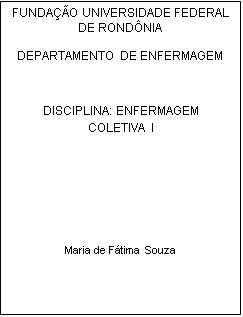 ROTEIRO PARA VISITA TÉCNICA / ENFERMAGEM EM SAÚDE COLETIVA IVISITA TÉCNICA AS UBS E COMUNIDADE-	Administração geral da UBS: Gerente/Diretor(a) – categoria profissional, tempo de trabalho na UBS; total de servidores por categoria profissional; número de visitas domiciliárias; territorialização (território de abrangência); referência e contra referência; intersetorialidade (ações conjuntas com os demais setores existentes no bairro para minimizar os problemas de saúde)-	Quais atividades intersetoriais realizadas para atender gestantes, crianças e idosos?-	Serviços de apoio existentes (farmácia, esterilização de material, manutenção, limpeza, almoxarifado, transporte): descrever: instalações, materiais/equipamentos existentes e número de profissionais-	Caracterização do bairro: histórico, serviços de saúde oferecidos (farmácias, clínicas e laboratórios privados, parteiras, rezadeiras), equipamentos sociais: (escolas com n° de alunos, correios, clube (similar), associações de moradores, grupos de mulheres, jovens e idosos; igrejas (similares)GRUPO A – PROMOÇÃO DA SAÚDE DA GESTANTE•	Descrever como as ações do pré-natal estão organizadas na UBS/equipe? (basear-se nas visitas de observação, entrevistas e levantamentos feitos pelo grupo).Questionar às gestantes sobre: condições de vida e saúde – tipo de moradia, número de cômodos, número de residentes, instalações sanitárias, tratamento da água de beber, destino do lixo; lazer; principais problemas de saúde da família (descrever os três prioritários); alimentação (n. de refeições/dia, principais alimentos); renda familiar; escolaridade; serviços de saúde mais utilizados; acesso aos serviços de saúde (meio de transporte)•	Conhecimento dos profissionais com relação à clientela atendida (utilizar as questões acima em entrevista com 4 profissionais de saúde da UBS – 2 de nível médio e 2 de nível superior.GRUPO B – PROMOÇÃO DA SAÚDE DA CRIANÇA•	Descrever como as ações de atenção à criança estão organizadas na UBS/equipe? (basear-se nas visitas de observação, entrevistas e levantamentos feitos pelo grupo).Questionar às mães sobre: condições de vida e saúde – tipo de moradia, número de cômodos, número de residentes, instalações sanitárias, tratamento da água de beber, destino do lixo; lazer; principais problemas de saúde da família (descrever os três prioritários); alimentação (n. de refeições/dia, principais alimentos); renda familiar; escolaridade; serviços de saúde mais utilizados; acesso aos serviços de saúde (meio de transporte)•	Conhecimento dos profissionais com relação à clientela atendida (utilizar as questões acima em entrevista com 4 profissionais de saúde da UBS – 2 de nível médio e 2 de nível superior.GRUPO C – PROMOÇÃO DA SAÚDE DO IDOSO•	Descrever como as ações de atenção ao idoso estão organizadas na UBS/equipe? (basear-se nas visitas de observação, entrevistas e levantamentos feitos pelo grupo).Questionar aos idosos sobre: condições de vida e saúde – tipo de moradia, número de cômodos, número de residentes, instalações sanitárias, tratamento da água de beber, destino do lixo; lazer; principais problemas de saúde da família (descrever os três prioritários); alimentação (n. de refeições/dia, principais alimentos); renda familiar; escolaridade; serviços de saúde mais utilizados; acesso aos serviços de saúde (meio de transporte)•	Conhecimento dos profissionais com relação à clientela atendida (utilizar as questões acima em entrevista com 4 profissionais de saúde da UBS – 2 de nível médio e 2 de nível superior.- Percepção do usuário (gestante, mães/cuidadores de crianças e idosos) do processo saúde/doença:O que ele entende por saúde e por doença; qual concepção fundamenta o processo saúde/doença; motivo que o levou a procurar a UBS; como se sente quando é atendido pelo profissional de saúde (acha que o problema será resolvido; alguma reclamação do tipo de atendimento); quanto tempo demora a consulta; o que o usuário fala na consulta (somente suas queixas ou fala sobre suas condições de vida); conhecimento sobre o direito à saúde (exercício de cidadania); participação na associação de bairros ou em outras instituições da sociedade civil organizada; principais reivindicações do usuário.Perguntas que podem ser realizadas:a.	Na sua opinião, como está a saúde aqui do 	?b.	Quais os principais problemas existentes por aqui?c.	Na sua opinião o que significa ter saúde? E doença?d.	Você acha que os serviços e ações de saúde oferecidos na USF atendem seus problemas de saúde? Por que?e.	O que você entende por promoção à saúde? E prevenção da doença?f.	O trabalho da equipe dessa unidade tem ajudado as pessoas a cuidarem de sua própria saúde ou deixam as pessoas mais dependentes dos SS? Por quê?g.	Você participa de algum grupo na unidade? Como é a participação? O que é feito ou discutido no grupo?h.	Quando você tem um problema de saúde, os profissionais discutem com você o tratamento, a ideia que você tem sobre a doença? Compartilham decisões, sem deixar o que parece melhor do ponto de visto do profissional?i.	Você atualmente está fazendo uso de medicamentos? Quais? Há quanto tempo? Algum já fez mal? O que você fez sobre isso?RUBRICAS DE AVALIAÇÃOROTEIRO DE AVALIAÇÃO DO MAPA CONCEITUALDEBATE ACADÊMICOEm um debate, os alunos podem expor seus pontos de vista sobre determinado assunto e este recurso será utilizado na disciplina para avaliar a compreensão dos conteúdos estudados. O debate estimula o pensamento crítico, promove o aprendizado sobre o respeito às regras de convivência e às opiniões diversas das outras pessoas, desenvolve a oratória, quer dizer, a capacidade de argumentação, de convencimento, de saber se expressar de forma clara e precisa. O desenvolvimento da oratória requer que o discente aprenda a ter uma boa dicção, Os debates propiciam o desenvolvimento de seres humanos mais completos e atualizados. O professor deve conduzir o debate, ensinando aos alunos as competências de aprender a conhecer, aprender a fazer, aprender a ser e a conviver, enfim, aprender a aprender. Além disto, através dos debates aprendemos a viver em comunidade, a saber a hora de falar, de esperar, de ouvir, além do modo de discordar ou concordar. O docente é o mediador, buscando a participação de todos. Os textos para os debates devem ser encaminhados com antecedência para que os alunos tenham tempo para pesquisar sobre o assunto. A avaliação se dará por meio da seguinte rubrica. Artigo:	  Início:                     Término: Grupo:                                                                                                            Conceito:      FICHA PARA AVALIAÇÃO DOS RELATÓRIOSTÍTULO DO RELATÓRIO: 	 ALUNOS(AS):	 RELATOR(A): 	.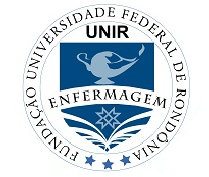 FUNDAÇÃO UNIVERSIDADE FEDERAL DE RONDÔNIADEPARTAMENTO DE ENFERMAGEMRenovação de Reconhecimento: Portaria n.º 1, de 6 de janeiro de 2012E-mail: denf@unir.brCampus Porto Velho/RO. BR 364, km 9,5. CEP 78.900.000.Fone (69) 2182-2113Título da Atividade Acadêmica Curricular: Enfermagem Saúde Coletiva ITítulo da Atividade Acadêmica Curricular: Enfermagem Saúde Coletiva ITítulo da Atividade Acadêmica Curricular: Enfermagem Saúde Coletiva ITítulo da Atividade Acadêmica Curricular: Enfermagem Saúde Coletiva ITítulo da Atividade Acadêmica Curricular: Enfermagem Saúde Coletiva IDisciplina referente ao semestre letivo: 2022-2 Quantidade de alunos: 33Código:CH Horária – 60 horasCH Horária – 60 horasCH Horária – 60 horasDisciplina referente ao semestre letivo: 2022-2 Quantidade de alunos: 33Código:TeóricaTeórico-PráticaTotalDisciplina referente ao semestre letivo: 2022-2 Quantidade de alunos: 33Código:4020(100%) Semestre: 2022-.2 Créditos:    3        CH:   60      Natureza (X) Obrigatória (  ) OptativaTurma: 1° PeríodoTurma: 1° PeríodoTurma: 1° PeríodoTurma: 1° PeríodoProfessor(es): Adriana Dias Silva (coordenadora) e Daniela Ferreira Borba CavalcanteProfessor(es): Adriana Dias Silva (coordenadora) e Daniela Ferreira Borba CavalcanteProfessor(es): Adriana Dias Silva (coordenadora) e Daniela Ferreira Borba CavalcanteProfessor(es): Adriana Dias Silva (coordenadora) e Daniela Ferreira Borba CavalcanteProfessor(es): Adriana Dias Silva (coordenadora) e Daniela Ferreira Borba CavalcanteEmentaIntegrar o estudante à vida universitária, à formação profissional e à prática de enfermagem. Políticas públicas de saúde. Introdução ao estudo e aplicação de métodos de apreensão do processo saúde-doença mediante a identificação, análise e discussão das condições sociais, políticas e culturais de sua produção. Introdução às práticas educativas em saúde.EmentaIntegrar o estudante à vida universitária, à formação profissional e à prática de enfermagem. Políticas públicas de saúde. Introdução ao estudo e aplicação de métodos de apreensão do processo saúde-doença mediante a identificação, análise e discussão das condições sociais, políticas e culturais de sua produção. Introdução às práticas educativas em saúde.EmentaIntegrar o estudante à vida universitária, à formação profissional e à prática de enfermagem. Políticas públicas de saúde. Introdução ao estudo e aplicação de métodos de apreensão do processo saúde-doença mediante a identificação, análise e discussão das condições sociais, políticas e culturais de sua produção. Introdução às práticas educativas em saúde.EmentaIntegrar o estudante à vida universitária, à formação profissional e à prática de enfermagem. Políticas públicas de saúde. Introdução ao estudo e aplicação de métodos de apreensão do processo saúde-doença mediante a identificação, análise e discussão das condições sociais, políticas e culturais de sua produção. Introdução às práticas educativas em saúde.EmentaIntegrar o estudante à vida universitária, à formação profissional e à prática de enfermagem. Políticas públicas de saúde. Introdução ao estudo e aplicação de métodos de apreensão do processo saúde-doença mediante a identificação, análise e discussão das condições sociais, políticas e culturais de sua produção. Introdução às práticas educativas em saúde.ObjetivosPromover a capacitação técnica e senso crítico do aluno em relação à saúde e dos serviços de saúde, estimulando sua participação efetiva na prestação de assistência de enfermagem e no planejamento de saúde, compatíveis com as necessidades de saúde da população.• Identificar as diferentes concepções do processo saúde/doença e, consequentemente, as práticas de saúde em cada período histórico.• Compreender os princípios do SUS e sua interface com as práticas de saúde na atualidade.• Refletir criticamente sobre o papel estratégico da UBS na resolução dos problemas de saúde da comunidade.• Entender a educação em saúde como recurso para instrumentalizar a população ao exercício da cidadania, visando à construção e ampliação do controle social no gerenciamento das ações de saúde.ObjetivosPromover a capacitação técnica e senso crítico do aluno em relação à saúde e dos serviços de saúde, estimulando sua participação efetiva na prestação de assistência de enfermagem e no planejamento de saúde, compatíveis com as necessidades de saúde da população.• Identificar as diferentes concepções do processo saúde/doença e, consequentemente, as práticas de saúde em cada período histórico.• Compreender os princípios do SUS e sua interface com as práticas de saúde na atualidade.• Refletir criticamente sobre o papel estratégico da UBS na resolução dos problemas de saúde da comunidade.• Entender a educação em saúde como recurso para instrumentalizar a população ao exercício da cidadania, visando à construção e ampliação do controle social no gerenciamento das ações de saúde.ObjetivosPromover a capacitação técnica e senso crítico do aluno em relação à saúde e dos serviços de saúde, estimulando sua participação efetiva na prestação de assistência de enfermagem e no planejamento de saúde, compatíveis com as necessidades de saúde da população.• Identificar as diferentes concepções do processo saúde/doença e, consequentemente, as práticas de saúde em cada período histórico.• Compreender os princípios do SUS e sua interface com as práticas de saúde na atualidade.• Refletir criticamente sobre o papel estratégico da UBS na resolução dos problemas de saúde da comunidade.• Entender a educação em saúde como recurso para instrumentalizar a população ao exercício da cidadania, visando à construção e ampliação do controle social no gerenciamento das ações de saúde.ObjetivosPromover a capacitação técnica e senso crítico do aluno em relação à saúde e dos serviços de saúde, estimulando sua participação efetiva na prestação de assistência de enfermagem e no planejamento de saúde, compatíveis com as necessidades de saúde da população.• Identificar as diferentes concepções do processo saúde/doença e, consequentemente, as práticas de saúde em cada período histórico.• Compreender os princípios do SUS e sua interface com as práticas de saúde na atualidade.• Refletir criticamente sobre o papel estratégico da UBS na resolução dos problemas de saúde da comunidade.• Entender a educação em saúde como recurso para instrumentalizar a população ao exercício da cidadania, visando à construção e ampliação do controle social no gerenciamento das ações de saúde.ObjetivosPromover a capacitação técnica e senso crítico do aluno em relação à saúde e dos serviços de saúde, estimulando sua participação efetiva na prestação de assistência de enfermagem e no planejamento de saúde, compatíveis com as necessidades de saúde da população.• Identificar as diferentes concepções do processo saúde/doença e, consequentemente, as práticas de saúde em cada período histórico.• Compreender os princípios do SUS e sua interface com as práticas de saúde na atualidade.• Refletir criticamente sobre o papel estratégico da UBS na resolução dos problemas de saúde da comunidade.• Entender a educação em saúde como recurso para instrumentalizar a população ao exercício da cidadania, visando à construção e ampliação do controle social no gerenciamento das ações de saúde.Conteúdo ProgramáticoUNIDADE I • O processo saúde/doença e as práticas de saúde no Brasil: a hegemonia do modelo biomédico• As políticas de saúde no Brasil• SUS• Rede de Atenção à Saúde• Atenção Primária à SaúdeUNIDADE II • Estratégia Saúde da Família• A Família e o seu contexto • Territorialização• Promoção à Saúde• Vigilância em SaúdeUNIDADE III • Visita técnica às Unidades de Saúde da Família• Orientação docente para elaboração, apresentação e entrega dos trabalhos realizados• Apresentação oral e escrita do trabalho da disciplinaAtividadesDe acordo com o cronograma, os alunos, individualmente, participarão da elaboração de mapa conceitual, prova e visita técnica. Os debates versarão sobre textos, casos e vídeos indicados pelas docentes. Essas atividades apoiarão a fixação do conteúdo e servirão de base para a avaliação da aprendizagem dos acadêmicos. Conteúdo ProgramáticoUNIDADE I • O processo saúde/doença e as práticas de saúde no Brasil: a hegemonia do modelo biomédico• As políticas de saúde no Brasil• SUS• Rede de Atenção à Saúde• Atenção Primária à SaúdeUNIDADE II • Estratégia Saúde da Família• A Família e o seu contexto • Territorialização• Promoção à Saúde• Vigilância em SaúdeUNIDADE III • Visita técnica às Unidades de Saúde da Família• Orientação docente para elaboração, apresentação e entrega dos trabalhos realizados• Apresentação oral e escrita do trabalho da disciplinaAtividadesDe acordo com o cronograma, os alunos, individualmente, participarão da elaboração de mapa conceitual, prova e visita técnica. Os debates versarão sobre textos, casos e vídeos indicados pelas docentes. Essas atividades apoiarão a fixação do conteúdo e servirão de base para a avaliação da aprendizagem dos acadêmicos. Conteúdo ProgramáticoUNIDADE I • O processo saúde/doença e as práticas de saúde no Brasil: a hegemonia do modelo biomédico• As políticas de saúde no Brasil• SUS• Rede de Atenção à Saúde• Atenção Primária à SaúdeUNIDADE II • Estratégia Saúde da Família• A Família e o seu contexto • Territorialização• Promoção à Saúde• Vigilância em SaúdeUNIDADE III • Visita técnica às Unidades de Saúde da Família• Orientação docente para elaboração, apresentação e entrega dos trabalhos realizados• Apresentação oral e escrita do trabalho da disciplinaAtividadesDe acordo com o cronograma, os alunos, individualmente, participarão da elaboração de mapa conceitual, prova e visita técnica. Os debates versarão sobre textos, casos e vídeos indicados pelas docentes. Essas atividades apoiarão a fixação do conteúdo e servirão de base para a avaliação da aprendizagem dos acadêmicos. Conteúdo ProgramáticoUNIDADE I • O processo saúde/doença e as práticas de saúde no Brasil: a hegemonia do modelo biomédico• As políticas de saúde no Brasil• SUS• Rede de Atenção à Saúde• Atenção Primária à SaúdeUNIDADE II • Estratégia Saúde da Família• A Família e o seu contexto • Territorialização• Promoção à Saúde• Vigilância em SaúdeUNIDADE III • Visita técnica às Unidades de Saúde da Família• Orientação docente para elaboração, apresentação e entrega dos trabalhos realizados• Apresentação oral e escrita do trabalho da disciplinaAtividadesDe acordo com o cronograma, os alunos, individualmente, participarão da elaboração de mapa conceitual, prova e visita técnica. Os debates versarão sobre textos, casos e vídeos indicados pelas docentes. Essas atividades apoiarão a fixação do conteúdo e servirão de base para a avaliação da aprendizagem dos acadêmicos. Conteúdo ProgramáticoUNIDADE I • O processo saúde/doença e as práticas de saúde no Brasil: a hegemonia do modelo biomédico• As políticas de saúde no Brasil• SUS• Rede de Atenção à Saúde• Atenção Primária à SaúdeUNIDADE II • Estratégia Saúde da Família• A Família e o seu contexto • Territorialização• Promoção à Saúde• Vigilância em SaúdeUNIDADE III • Visita técnica às Unidades de Saúde da Família• Orientação docente para elaboração, apresentação e entrega dos trabalhos realizados• Apresentação oral e escrita do trabalho da disciplinaAtividadesDe acordo com o cronograma, os alunos, individualmente, participarão da elaboração de mapa conceitual, prova e visita técnica. Os debates versarão sobre textos, casos e vídeos indicados pelas docentes. Essas atividades apoiarão a fixação do conteúdo e servirão de base para a avaliação da aprendizagem dos acadêmicos. MÉTODOS DE ENSINO-APRENDIZAGEM:A metodologia proposta pela disciplina é do tipo ativa e problematizadora. As estratégias utilizadas para a aprendizagem compreenderão: trabalhos em grupo; aulas expositivas; visitas, debates em sala de aula, elaboração e apresentação de mapa conceitual. As estratégias poderão adequar-se às oportunidades de aprendizado e às necessidades dos alunos, dentro do estabelecido pelo programa da disciplina.Descrição das atividades:􀀀 Visita técnica: será realizada em Unidade de Saúde da Família (USF) para conhecimento do território, perfil epidemiológico, diagnóstico situacional e entrevistas com informantes-chave.As visitas realizadas em USF permitem ao discente vivenciar a dinâmica das ações executadas pelos profissionais. As visitas desenvolvidas objetivam evidenciar a importância da territorialização e adscrição no âmbito da Atenção Básica. Durante o período das visitas o escopo principal é relacionar teoria com prática, ou seja, a aplicação dos princípios (direito universal; integralidade e equidade),diretrizes organizativas do SUS, os atributos da atenção primária e a inserção desta na rede de cuidados local (níveis de prevenção e atenção em saúde).- Observação do desenvolvimento de Promoção em Saúde nos diversos cenários comunitários (escolas, creches, associações, dentre outros) relacionados às diferentes etapas de vida da população e temáticas no campo da saúde (saúde mental, saúde na terceira idade, saúde na escola, dentre outros)Como parte da avaliação os grupos de alunos deverão entregar e apresentar um relatório que tenha como perspectiva a abordagem mais inclusiva da promoção à saúde a partir dos dados levantados nas vistas técnicas.MÉTODOS DE ENSINO-APRENDIZAGEM:A metodologia proposta pela disciplina é do tipo ativa e problematizadora. As estratégias utilizadas para a aprendizagem compreenderão: trabalhos em grupo; aulas expositivas; visitas, debates em sala de aula, elaboração e apresentação de mapa conceitual. As estratégias poderão adequar-se às oportunidades de aprendizado e às necessidades dos alunos, dentro do estabelecido pelo programa da disciplina.Descrição das atividades:􀀀 Visita técnica: será realizada em Unidade de Saúde da Família (USF) para conhecimento do território, perfil epidemiológico, diagnóstico situacional e entrevistas com informantes-chave.As visitas realizadas em USF permitem ao discente vivenciar a dinâmica das ações executadas pelos profissionais. As visitas desenvolvidas objetivam evidenciar a importância da territorialização e adscrição no âmbito da Atenção Básica. Durante o período das visitas o escopo principal é relacionar teoria com prática, ou seja, a aplicação dos princípios (direito universal; integralidade e equidade),diretrizes organizativas do SUS, os atributos da atenção primária e a inserção desta na rede de cuidados local (níveis de prevenção e atenção em saúde).- Observação do desenvolvimento de Promoção em Saúde nos diversos cenários comunitários (escolas, creches, associações, dentre outros) relacionados às diferentes etapas de vida da população e temáticas no campo da saúde (saúde mental, saúde na terceira idade, saúde na escola, dentre outros)Como parte da avaliação os grupos de alunos deverão entregar e apresentar um relatório que tenha como perspectiva a abordagem mais inclusiva da promoção à saúde a partir dos dados levantados nas vistas técnicas.MÉTODOS DE ENSINO-APRENDIZAGEM:A metodologia proposta pela disciplina é do tipo ativa e problematizadora. As estratégias utilizadas para a aprendizagem compreenderão: trabalhos em grupo; aulas expositivas; visitas, debates em sala de aula, elaboração e apresentação de mapa conceitual. As estratégias poderão adequar-se às oportunidades de aprendizado e às necessidades dos alunos, dentro do estabelecido pelo programa da disciplina.Descrição das atividades:􀀀 Visita técnica: será realizada em Unidade de Saúde da Família (USF) para conhecimento do território, perfil epidemiológico, diagnóstico situacional e entrevistas com informantes-chave.As visitas realizadas em USF permitem ao discente vivenciar a dinâmica das ações executadas pelos profissionais. As visitas desenvolvidas objetivam evidenciar a importância da territorialização e adscrição no âmbito da Atenção Básica. Durante o período das visitas o escopo principal é relacionar teoria com prática, ou seja, a aplicação dos princípios (direito universal; integralidade e equidade),diretrizes organizativas do SUS, os atributos da atenção primária e a inserção desta na rede de cuidados local (níveis de prevenção e atenção em saúde).- Observação do desenvolvimento de Promoção em Saúde nos diversos cenários comunitários (escolas, creches, associações, dentre outros) relacionados às diferentes etapas de vida da população e temáticas no campo da saúde (saúde mental, saúde na terceira idade, saúde na escola, dentre outros)Como parte da avaliação os grupos de alunos deverão entregar e apresentar um relatório que tenha como perspectiva a abordagem mais inclusiva da promoção à saúde a partir dos dados levantados nas vistas técnicas.MÉTODOS DE ENSINO-APRENDIZAGEM:A metodologia proposta pela disciplina é do tipo ativa e problematizadora. As estratégias utilizadas para a aprendizagem compreenderão: trabalhos em grupo; aulas expositivas; visitas, debates em sala de aula, elaboração e apresentação de mapa conceitual. As estratégias poderão adequar-se às oportunidades de aprendizado e às necessidades dos alunos, dentro do estabelecido pelo programa da disciplina.Descrição das atividades:􀀀 Visita técnica: será realizada em Unidade de Saúde da Família (USF) para conhecimento do território, perfil epidemiológico, diagnóstico situacional e entrevistas com informantes-chave.As visitas realizadas em USF permitem ao discente vivenciar a dinâmica das ações executadas pelos profissionais. As visitas desenvolvidas objetivam evidenciar a importância da territorialização e adscrição no âmbito da Atenção Básica. Durante o período das visitas o escopo principal é relacionar teoria com prática, ou seja, a aplicação dos princípios (direito universal; integralidade e equidade),diretrizes organizativas do SUS, os atributos da atenção primária e a inserção desta na rede de cuidados local (níveis de prevenção e atenção em saúde).- Observação do desenvolvimento de Promoção em Saúde nos diversos cenários comunitários (escolas, creches, associações, dentre outros) relacionados às diferentes etapas de vida da população e temáticas no campo da saúde (saúde mental, saúde na terceira idade, saúde na escola, dentre outros)Como parte da avaliação os grupos de alunos deverão entregar e apresentar um relatório que tenha como perspectiva a abordagem mais inclusiva da promoção à saúde a partir dos dados levantados nas vistas técnicas.MÉTODOS DE ENSINO-APRENDIZAGEM:A metodologia proposta pela disciplina é do tipo ativa e problematizadora. As estratégias utilizadas para a aprendizagem compreenderão: trabalhos em grupo; aulas expositivas; visitas, debates em sala de aula, elaboração e apresentação de mapa conceitual. As estratégias poderão adequar-se às oportunidades de aprendizado e às necessidades dos alunos, dentro do estabelecido pelo programa da disciplina.Descrição das atividades:􀀀 Visita técnica: será realizada em Unidade de Saúde da Família (USF) para conhecimento do território, perfil epidemiológico, diagnóstico situacional e entrevistas com informantes-chave.As visitas realizadas em USF permitem ao discente vivenciar a dinâmica das ações executadas pelos profissionais. As visitas desenvolvidas objetivam evidenciar a importância da territorialização e adscrição no âmbito da Atenção Básica. Durante o período das visitas o escopo principal é relacionar teoria com prática, ou seja, a aplicação dos princípios (direito universal; integralidade e equidade),diretrizes organizativas do SUS, os atributos da atenção primária e a inserção desta na rede de cuidados local (níveis de prevenção e atenção em saúde).- Observação do desenvolvimento de Promoção em Saúde nos diversos cenários comunitários (escolas, creches, associações, dentre outros) relacionados às diferentes etapas de vida da população e temáticas no campo da saúde (saúde mental, saúde na terceira idade, saúde na escola, dentre outros)Como parte da avaliação os grupos de alunos deverão entregar e apresentar um relatório que tenha como perspectiva a abordagem mais inclusiva da promoção à saúde a partir dos dados levantados nas vistas técnicas.Procedimentos de Avaliação•Trabalho em grupo.Visita técnica à UBS para observação de estrutura e coleta de informações necessárias para realização do diagnóstico situacional e elaboração de relatório contendo o perfil epidemiológico da unidade e as contribuições da prática para a vida acadêmica e profissional. Esta atividade para elaboração de relatório será realizada em grupo e terá como pontuação total 40 (quarenta) pontos. Pontualidade, vestimenta adequada e postura ética também serão pontos avaliados.Elaboração e apresentação de mapa conceitual valendo 10 pontos Assiduidade corresponde a uma pontuação de 10 pontos Prova (40 pontos)As avaliações totalizarão 100 (cem pontos).OBS: ENVIAR O RELATÓRIO ESCRITO POR E-MAIL ÀS DOCENTES NO DIA ANTERIOR À APRESENTAÇÃO.INFORMAÇÕES COMPLEMENTARESOBS: Critério de avaliação do trabalho escrito: organização, aplicação das normas da ABNT, fundamentação teórica, devendo ser enviada uma cópia para os professores da disciplina (com os pontos listados no formulário de avaliação).OBS: As ações desenvolvidas nas atividades devem ter a presença de todos do grupo, fazendo parte das atividades avaliativas, tanto na execução quanto na apresentação em sala. Cada grupo terá 20 minutos para apresentar o relatório e as docentes terão 10 minutos para as considerações. OBS: Os alunos que não participarem das visitas e da execução do relatório sem motivo justificado, não serão avaliados.Procedimentos de Avaliação•Trabalho em grupo.Visita técnica à UBS para observação de estrutura e coleta de informações necessárias para realização do diagnóstico situacional e elaboração de relatório contendo o perfil epidemiológico da unidade e as contribuições da prática para a vida acadêmica e profissional. Esta atividade para elaboração de relatório será realizada em grupo e terá como pontuação total 40 (quarenta) pontos. Pontualidade, vestimenta adequada e postura ética também serão pontos avaliados.Elaboração e apresentação de mapa conceitual valendo 10 pontos Assiduidade corresponde a uma pontuação de 10 pontos Prova (40 pontos)As avaliações totalizarão 100 (cem pontos).OBS: ENVIAR O RELATÓRIO ESCRITO POR E-MAIL ÀS DOCENTES NO DIA ANTERIOR À APRESENTAÇÃO.INFORMAÇÕES COMPLEMENTARESOBS: Critério de avaliação do trabalho escrito: organização, aplicação das normas da ABNT, fundamentação teórica, devendo ser enviada uma cópia para os professores da disciplina (com os pontos listados no formulário de avaliação).OBS: As ações desenvolvidas nas atividades devem ter a presença de todos do grupo, fazendo parte das atividades avaliativas, tanto na execução quanto na apresentação em sala. Cada grupo terá 20 minutos para apresentar o relatório e as docentes terão 10 minutos para as considerações. OBS: Os alunos que não participarem das visitas e da execução do relatório sem motivo justificado, não serão avaliados.Procedimentos de Avaliação•Trabalho em grupo.Visita técnica à UBS para observação de estrutura e coleta de informações necessárias para realização do diagnóstico situacional e elaboração de relatório contendo o perfil epidemiológico da unidade e as contribuições da prática para a vida acadêmica e profissional. Esta atividade para elaboração de relatório será realizada em grupo e terá como pontuação total 40 (quarenta) pontos. Pontualidade, vestimenta adequada e postura ética também serão pontos avaliados.Elaboração e apresentação de mapa conceitual valendo 10 pontos Assiduidade corresponde a uma pontuação de 10 pontos Prova (40 pontos)As avaliações totalizarão 100 (cem pontos).OBS: ENVIAR O RELATÓRIO ESCRITO POR E-MAIL ÀS DOCENTES NO DIA ANTERIOR À APRESENTAÇÃO.INFORMAÇÕES COMPLEMENTARESOBS: Critério de avaliação do trabalho escrito: organização, aplicação das normas da ABNT, fundamentação teórica, devendo ser enviada uma cópia para os professores da disciplina (com os pontos listados no formulário de avaliação).OBS: As ações desenvolvidas nas atividades devem ter a presença de todos do grupo, fazendo parte das atividades avaliativas, tanto na execução quanto na apresentação em sala. Cada grupo terá 20 minutos para apresentar o relatório e as docentes terão 10 minutos para as considerações. OBS: Os alunos que não participarem das visitas e da execução do relatório sem motivo justificado, não serão avaliados.Procedimentos de Avaliação•Trabalho em grupo.Visita técnica à UBS para observação de estrutura e coleta de informações necessárias para realização do diagnóstico situacional e elaboração de relatório contendo o perfil epidemiológico da unidade e as contribuições da prática para a vida acadêmica e profissional. Esta atividade para elaboração de relatório será realizada em grupo e terá como pontuação total 40 (quarenta) pontos. Pontualidade, vestimenta adequada e postura ética também serão pontos avaliados.Elaboração e apresentação de mapa conceitual valendo 10 pontos Assiduidade corresponde a uma pontuação de 10 pontos Prova (40 pontos)As avaliações totalizarão 100 (cem pontos).OBS: ENVIAR O RELATÓRIO ESCRITO POR E-MAIL ÀS DOCENTES NO DIA ANTERIOR À APRESENTAÇÃO.INFORMAÇÕES COMPLEMENTARESOBS: Critério de avaliação do trabalho escrito: organização, aplicação das normas da ABNT, fundamentação teórica, devendo ser enviada uma cópia para os professores da disciplina (com os pontos listados no formulário de avaliação).OBS: As ações desenvolvidas nas atividades devem ter a presença de todos do grupo, fazendo parte das atividades avaliativas, tanto na execução quanto na apresentação em sala. Cada grupo terá 20 minutos para apresentar o relatório e as docentes terão 10 minutos para as considerações. OBS: Os alunos que não participarem das visitas e da execução do relatório sem motivo justificado, não serão avaliados.Procedimentos de Avaliação•Trabalho em grupo.Visita técnica à UBS para observação de estrutura e coleta de informações necessárias para realização do diagnóstico situacional e elaboração de relatório contendo o perfil epidemiológico da unidade e as contribuições da prática para a vida acadêmica e profissional. Esta atividade para elaboração de relatório será realizada em grupo e terá como pontuação total 40 (quarenta) pontos. Pontualidade, vestimenta adequada e postura ética também serão pontos avaliados.Elaboração e apresentação de mapa conceitual valendo 10 pontos Assiduidade corresponde a uma pontuação de 10 pontos Prova (40 pontos)As avaliações totalizarão 100 (cem pontos).OBS: ENVIAR O RELATÓRIO ESCRITO POR E-MAIL ÀS DOCENTES NO DIA ANTERIOR À APRESENTAÇÃO.INFORMAÇÕES COMPLEMENTARESOBS: Critério de avaliação do trabalho escrito: organização, aplicação das normas da ABNT, fundamentação teórica, devendo ser enviada uma cópia para os professores da disciplina (com os pontos listados no formulário de avaliação).OBS: As ações desenvolvidas nas atividades devem ter a presença de todos do grupo, fazendo parte das atividades avaliativas, tanto na execução quanto na apresentação em sala. Cada grupo terá 20 minutos para apresentar o relatório e as docentes terão 10 minutos para as considerações. OBS: Os alunos que não participarem das visitas e da execução do relatório sem motivo justificado, não serão avaliados.BibliografiaRelacionar a bibliografia básica e complementar recomendada BibliografiaRelacionar a bibliografia básica e complementar recomendada BibliografiaRelacionar a bibliografia básica e complementar recomendada BibliografiaRelacionar a bibliografia básica e complementar recomendada BibliografiaRelacionar a bibliografia básica e complementar recomendada Referendado em 	/ 	/2023 pelo NDE /DENF, encaminhado ao CONDEP-DENF para deliberação. Referendado em 	/ 	/2023 pelo NDE /DENF, encaminhado ao CONDEP-DENF para deliberação. Referendado em 	/ 	/2023 pelo NDE /DENF, encaminhado ao CONDEP-DENF para deliberação. Referendado em 	/ 	/2023 pelo NDE /DENF, encaminhado ao CONDEP-DENF para deliberação. Referendado em 	/ 	/2023 pelo NDE /DENF, encaminhado ao CONDEP-DENF para deliberação. SEMANACONTEÚDOSDURAÇÃO06/02/23  Tarde13hs50m às16h20mApresentação do Plano e Introdução ao Processo Saúde-Doença Docentes: Adriana Dias e Daniela Borba3hs13/02/23Debate: Evolução das políticas sociais de saúde no Brasil Sistema Único de Saúde Docente: Adriana Dias Silva3hs25/02/23 Sábado LetivoRedes de Atenção à Saúde Docente: Adriana Dias Silva3hs27/02/23Atenção Primária à Saúde Responsável: Daniela Ferreira Borba3hs06/03/23Estratégia Saúde da Família Responsável: Daniela Ferreira Borba3hs13/03/23A Família e o seu contexto Responsável: Adriana Dias Silva                                     3 hs20/03/23Apresentação Mapa Conceitual Família: Caso                                       3hs27/03/23Territorialização Responsável: Daniela Ferreira Borba                                     3 hs03/04/23Debate: A Promoção da Saúde Docente:Adriana Dias Silva                                     3hs10/04/23Vigilância em Saúde Docente: Daniela Ferreira Borba                                     3hs17/04/23Orientação dos Trabalhos em GrupoAdriana Dias e Daniela Borba                                       2hs22/04/23Avaliação                                    2hs22/05/23Apresentação dos Relatórios                                   3 hs27/05/23 Sábado LetivoApresentação dos Relatórios                                   3hsCH TEÒRICA TOTAL= 40 hsATIVIDADES DA CARGA HORÁRIA PRÁTICAATIVIDADES DA CARGA HORÁRIA PRÁTICAATIVIDADES DA CARGA HORÁRIA PRÁTICADatas: 24/04/23 08/05/23 15/05/23Visita Técnica Grupos A e B (3 hs)Grupos C e D (3 hs)Grupos A, B, C e D (1 h/por grupo totalizando 4 hs de abordagem aos profissionais e usuários) Responsável: Adriana Dias Silva                    10 hsDatas: 24/04/23 08/05/23 15/05/23Visita Técnica Grupo E Grupo F Grupo G Grupo H Responsável: Daniela Ferreira Borba Cavalcante                     10 hs29/05RepositivaAVALIAÇÃOPONTUAÇÃOAssisuidade10Mapa Conceitual Família10Avaliação (Prova)40Relatório40DOCENTECARGA HORÁRIACARGA HORÁRIA SEMANALAdriana Dias Silva2 h2 hDaniela Ferreira Borba Cavalcante1h1hItens AvaliadosValorNotasDefine a ideia central através do posicionamento e destaque no diagrama01Apresenta os conceitos necessários a compreensão do tema01Identifica a relação entre os conceitos por meio de frases interligadas01Apresenta uma estrutura clara que permite a compreensão das relações entre as ideias e a visão geral de toda a informação em uma página03Demonstra por meio das informações apresentadas a leitura e compreensão dos textos indicados04Total10Itens AvaliadosExcelente10-8Bom7 -6Regular5-3FracoAbaixo de 3Apresentação dotópico e organização da informaçãoO aluno apresenta o conteúdo com sequência coerente e interessante, com o raciocínio e ideias claras.O aluno apresenta o conteúdo com sequência interessante, mas com o raciocínio e ideias não bem clarasO aluno apresenta o conteúdo de modo um pouco confuso e apresenta dificuldades no raciocínio e ideias Muitas dificuldades de debater ou refletir sobre o conteúdo e pouquíssimas evidências científicasConhecimento efamiliaridade com o TemaO aluno demonstra total conhecimento sobre o tópico, explicando bem as ideias que estão concatenadas.O aluno demonstraconhecimento, mas falta elaboração das ideias e concatenação entre elasO aluno não demonstra muita confiança, com fraca elaboração das ideiasO aluno demonstra muito pouco conhecimento e quase nenhum domínio do tópico.DiscursoO discurso começou com uma introdução que prendeu a atenção do público e terminou com uma boa conclusão.O discurso começou com uma introdução e terminou com uma conclusão.O discurso não teve uma introdução clara da questão a ser debatida/refletida e nem uma conclusãoFaltou a introdução e a conclusão do discurso/reflexãoUso de recursosgráficos e/oumidiáticosOs recursos utilizados explicam e reforçam o entendimento do conteúdo e da apresentação. Os recursos são bem relacionados com o conteúdo e com a apresentação.Os recursos utilizadosquase não contribuem para o entendimento do conteúdo e são pouco úteis para a apresentação.Poucos recursos utilizados e muito pouco úteis para o entendimento do debateDebateSuas contribuições à apresentação e respostas às eventuais perguntas são lógicas, organizadas e evidenciam compreensão aprofundada do tema em todos os níveis requeridos. Faz uso adequado do tempo.Demonstra ter se apropriado do tema, responde possíveis perguntas, ainda que não de forma tão aprofundada. Soube utilizar o tempo.Demonstra conhecimento parcial de apenas alguns aspectos do tema. Apresenta respostas titubeantes ou imprecisas perante eventuais perguntas. Apresenta dificuldades para utilização do tempo destinado (para mais ou para menos)Não apresenta nenhuma ou pouca contribuição para o debate do tema. Lê o material (slide, texto, etc). Não consegue responder eventuais perguntas sobre o tema.  Apresenta dificuldades para utilização do tempo destinado (para mais ou para menos)Vocabulárioapropriado A apresentação não contém erros de linguagem. Linguagem totalmente coerente com o ambiente acadêmico A apresentação contém dois ou três erros de linguagem.  Linguagem coerente com o ambiente acadêmicoA apresentação contém alguns erros de linguagem.  Linguagem coerente, mas com muitas falhas, com o ambiente acadêmicoA apresentação contém erros de linguagem.  Linguagem incoerente com o ambiente acadêmicoITEM DA AVALIAÇÃO ORALPONTUAÇÃO MÁXIMAPONTOS OBTIDOS1. ASPECTOS DA APRESENTAÇÃO1. ASPECTOS DA APRESENTAÇÃO1. ASPECTOS DA APRESENTAÇÃOa) Apresenta o grupo2,0b) Qualidade dos recursos utilizados na apresentação5,0c) Encadeamento e domínio do assunto na apresentação5,0d) Linguagem utilizada5,0e) Participação3,0SUBTOTAL20ITEM DA AVALIAÇÃO ESCRITAPONTUAÇÃO MÁXIMAPONTOS OBTIDOS1. ORGANIZAÇÃONormas da ABNT1,5Clareza2,0Formulação dos capítulos2,0Correção ortográfica2,0Referências2,02. CONTEÚDO2. CONTEÚDO2. CONTEÚDOConformidade em relação à proposta2,0Rigor científico2,0Fundamentação teórica1,5Metodologia utilizada2,0Resultado e Discussão2,0Apresenta uma conclusão adequada aos resultados e discussão1,0SUBTOTAL20TOTAL